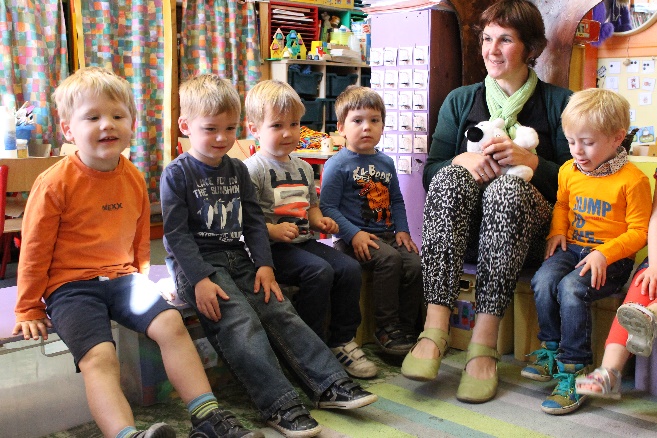 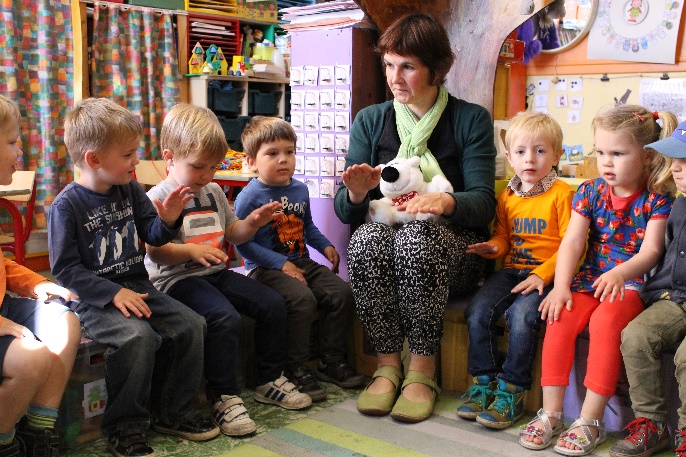 Wie is er baas over z’n voetjes? Stampen maar !         Wie is er baas over z’n handjes? Klappen maar !   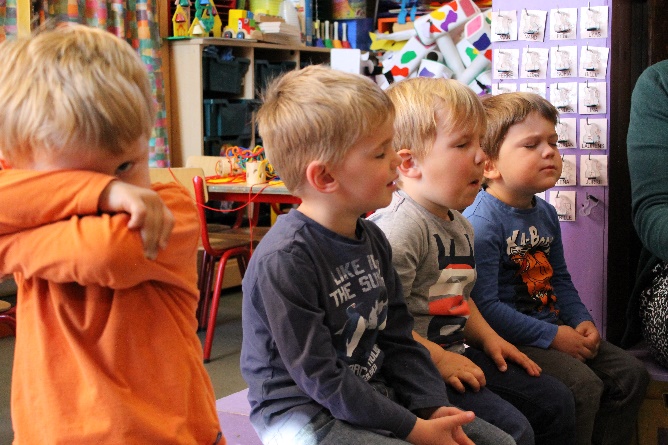 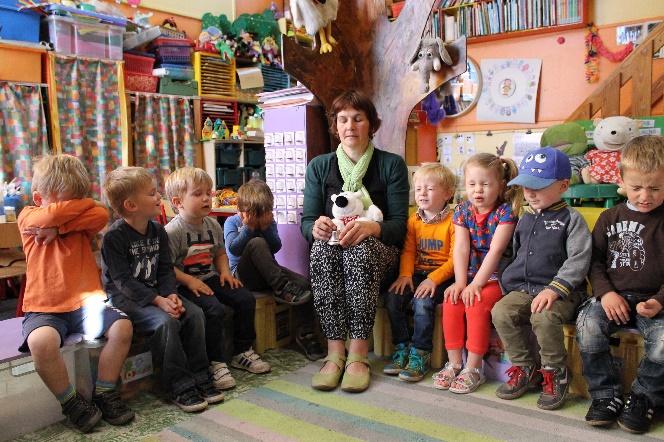 Wie is er baas over z’n voetjes, handen, tong en ogen?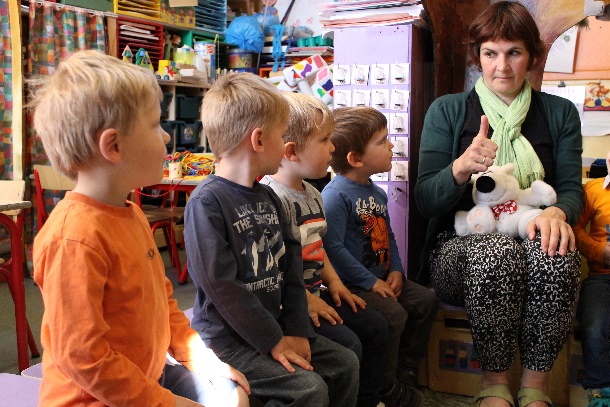 Flink zo !